Список уроківТема №5 - ФункціїПлан:Завдання №1Завдання №2Завдання №3Завдання №4Завдання №5Завдання №6Завдання №7Завдання №1Зробити таку послідовність дій:1). Створити файл для власної бібліотеки функцій - myfunctions.php.2). У файлі  myfunctions.php створити функцію area_sqr($x) . Функціяarea_sqr($x)  повинна повернути площу квадрату з стороною $x.3). Створити 1 файл : area_sqr.php.4). У файлі area_sqr.php створити:форму для вводу сторони квадрату:Введіть довжину сторони квадрату  «___» [ Порахувати площу ]5). З допомогою команди include під’єднайте файл бібліотеки -myfunctions.php, так ми зможемо функції прописані у файлі myfunctions.php.6). Порахуйте площу квадрату використавши функцію area_sqr($x), значення площі виведіть на екран.ЗАУВАЖЕННЯ! В подальшій роботі всі власні функції ми будемо записувати у файл бібліотеки.Код програми: 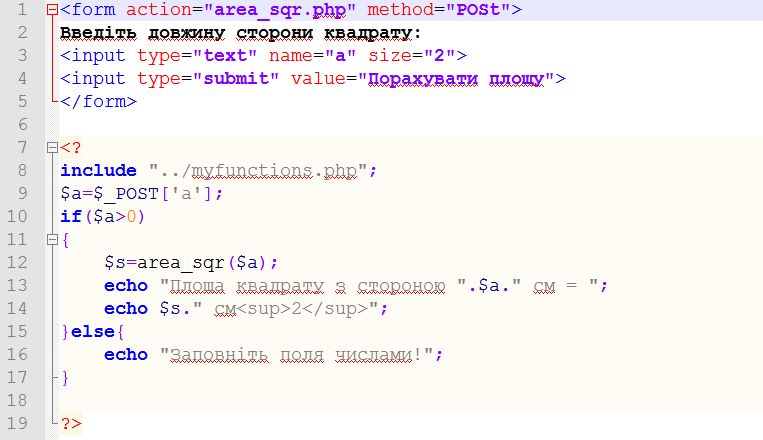 Код функції:  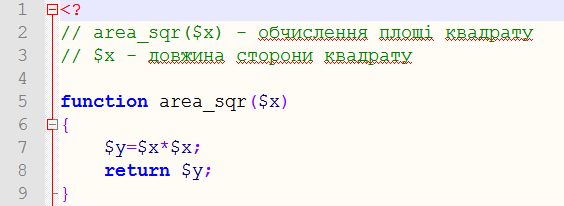 У вікні браузера ви побачите: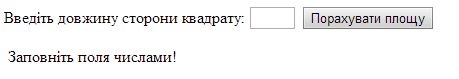  Після введення даних у поле і натиснувши кнопку "Порахувати площу", отримуємо результат: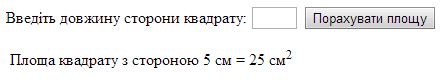 Завдання №2Код програми: 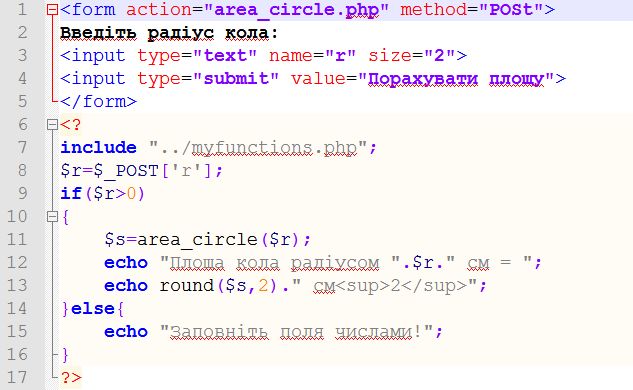 Код функції:  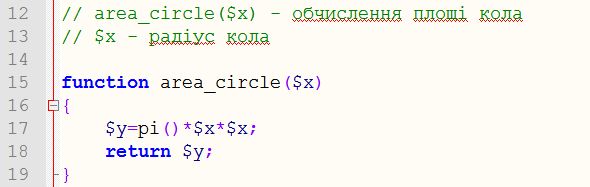 У вікні браузера ви побачите: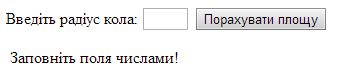 Після введення даних у поле і відправки форми, отримуємо результат: 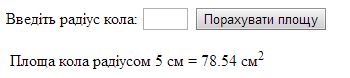 Завдання №3Код програми:  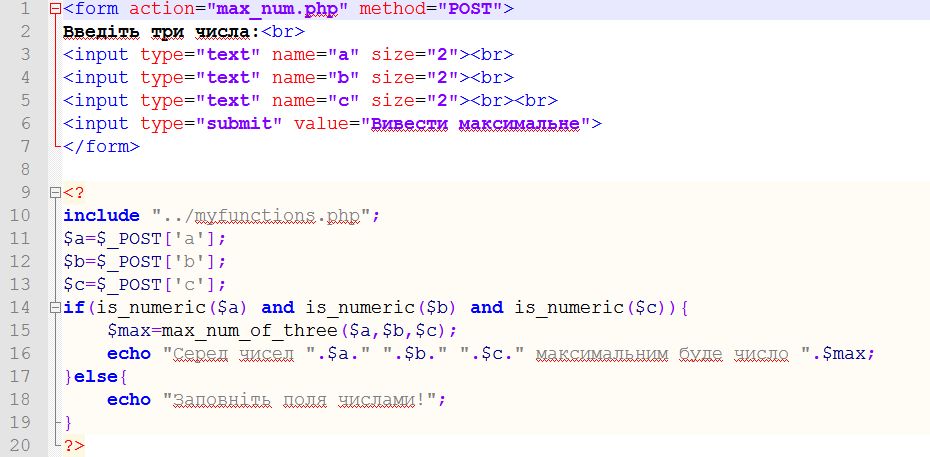 Код функції:   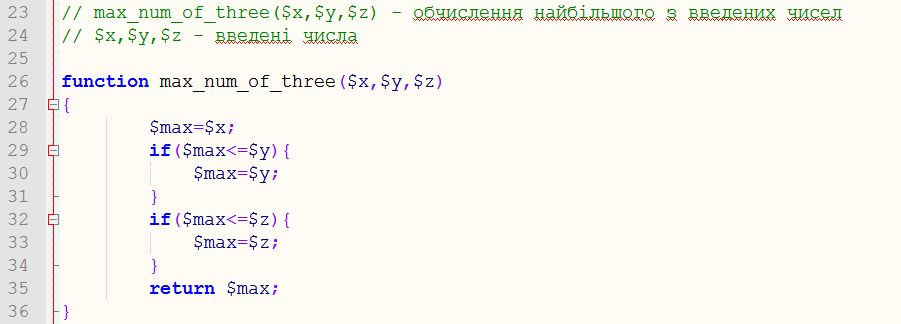 У вікні браузера ви побачите: 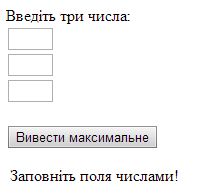 Після введення даних у поля і відправки форми, отримуємо результат:  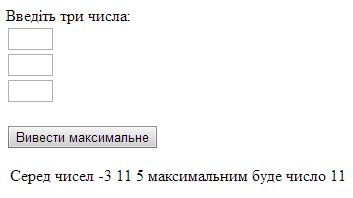 Завдання №4Код програми:  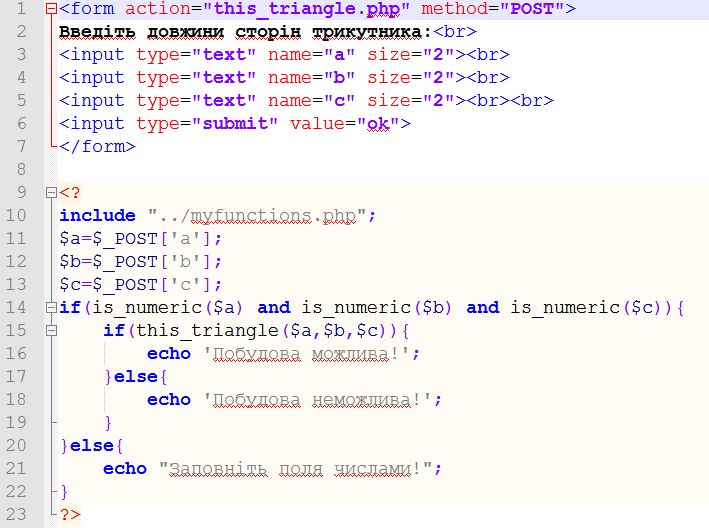 Код функції:   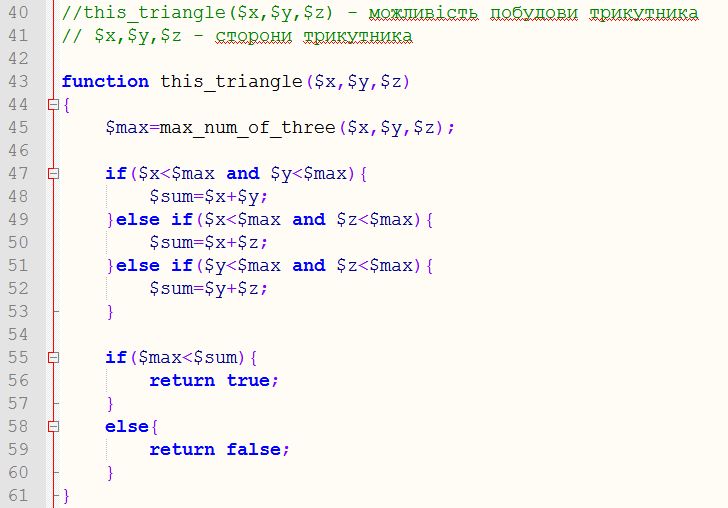 У вікні браузера ви побачите: 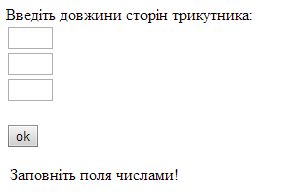 Після введення даних у поля і відправки форми, отримуємо результат:  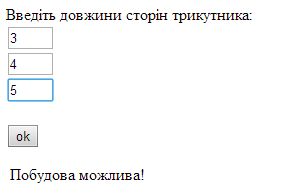 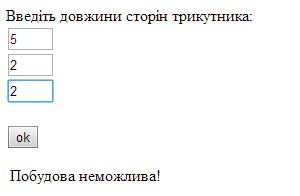 Завдання №5Код програми:   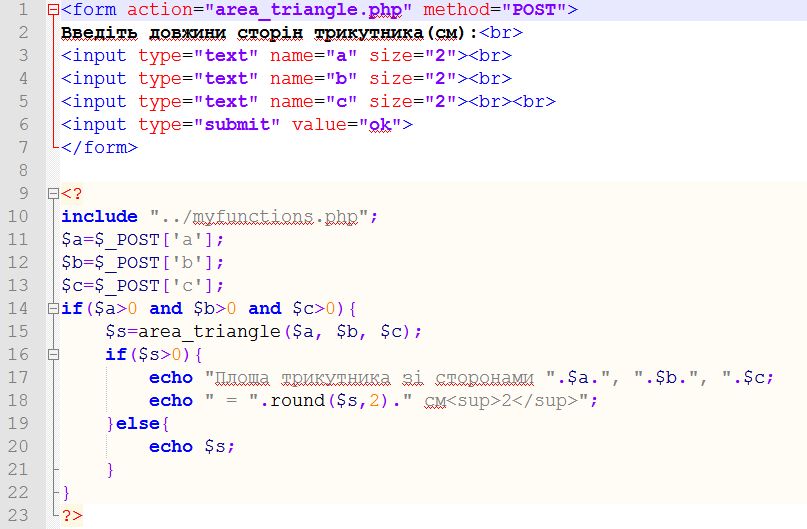 Код функції:    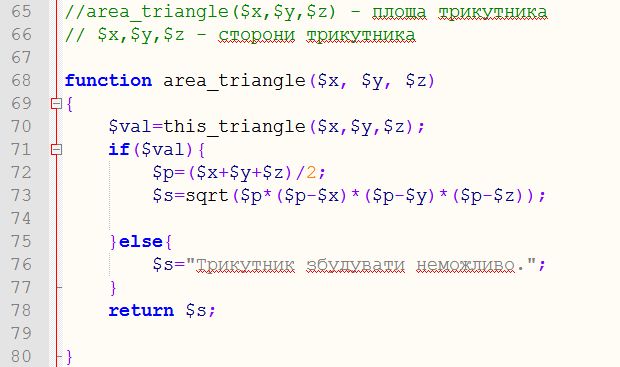 У вікні браузера ви побачите:  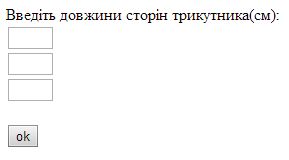 Після введення даних у поля і відправки форми, отримуємо результат:   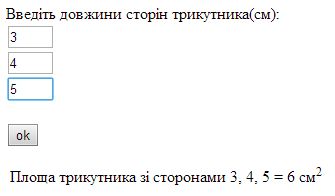 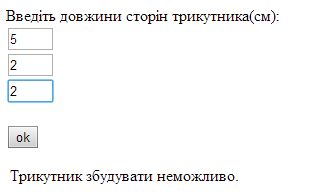 Завдання №6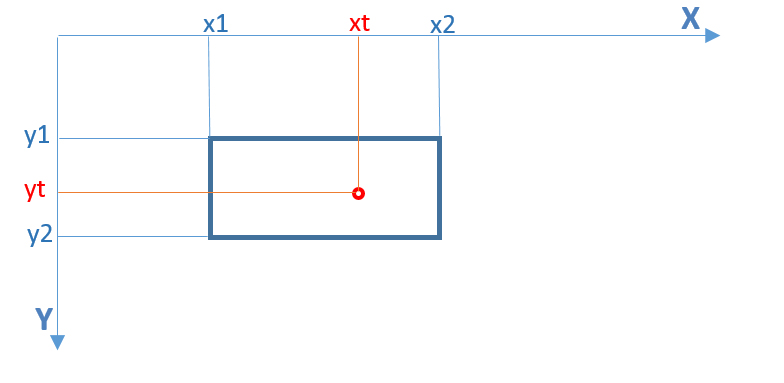 Код програми:    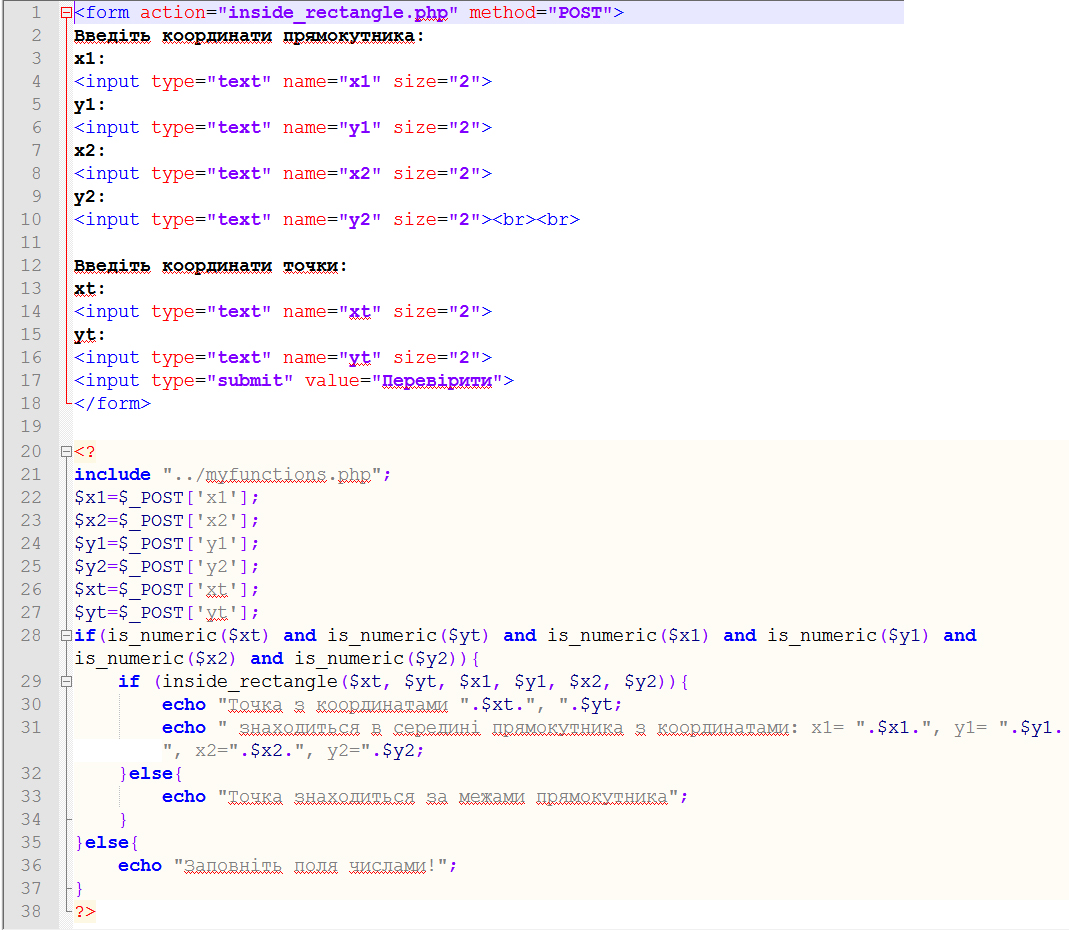 Код функції:     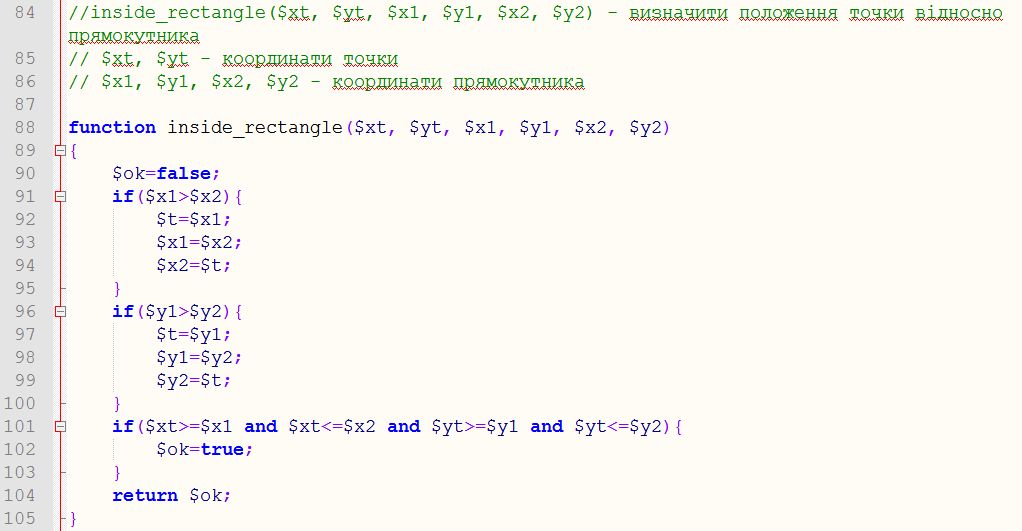 У вікні браузера ви побачите:   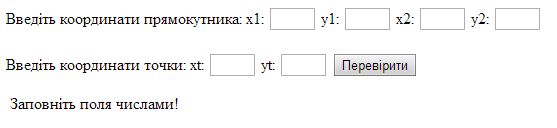 Після введення даних у поля і відправки форми, отримуємо результат:  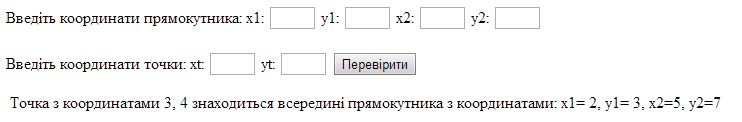 Завдання №7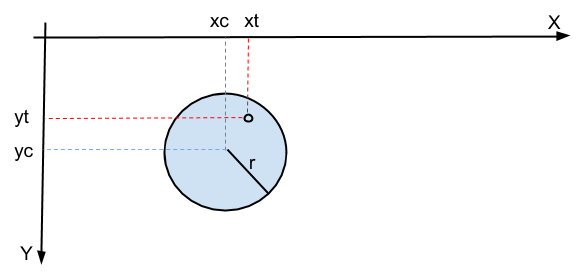 
Код програми:     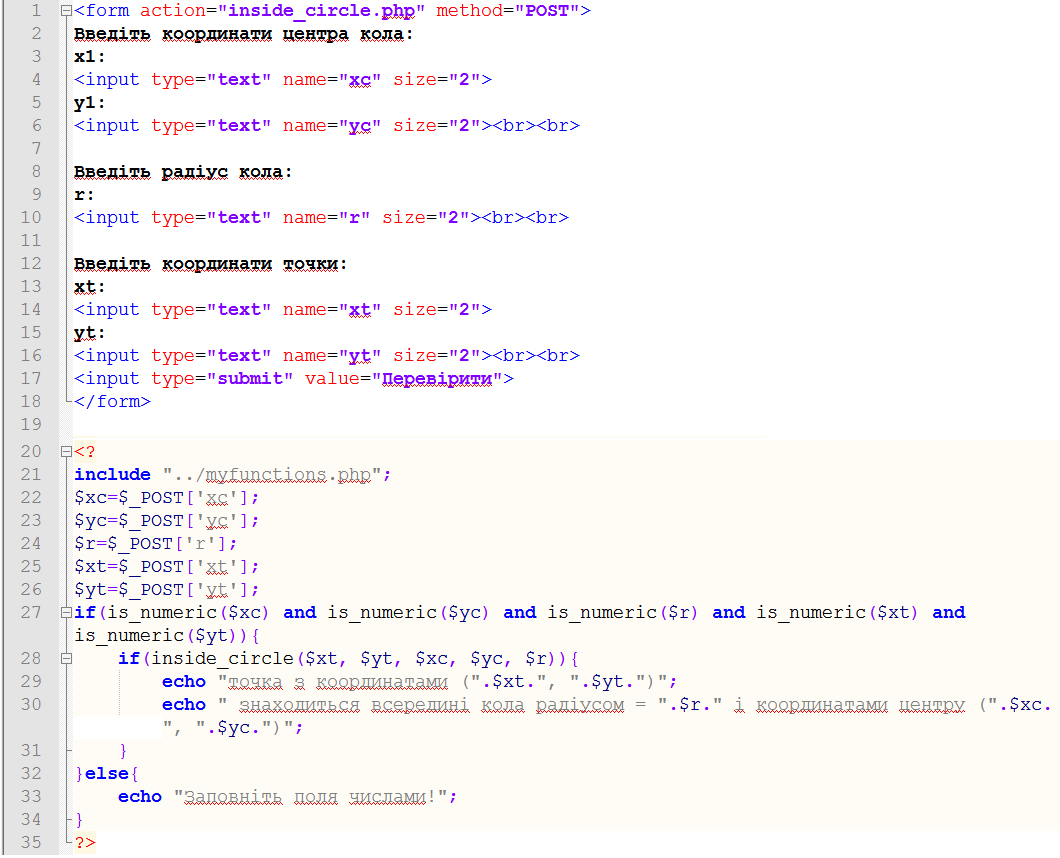 Код функції:   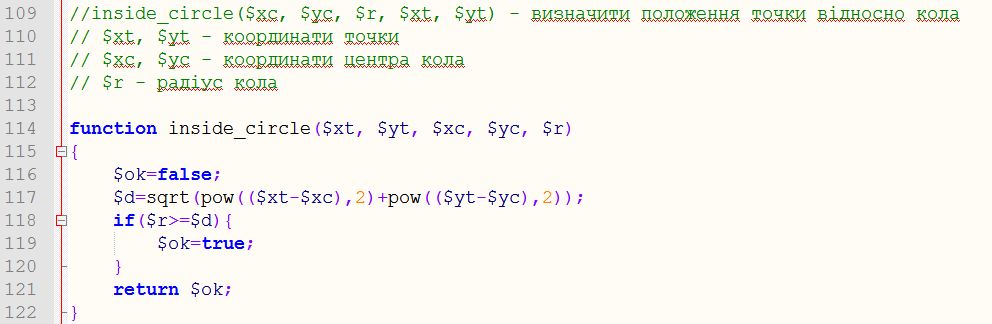 У вікні браузера ви побачите:  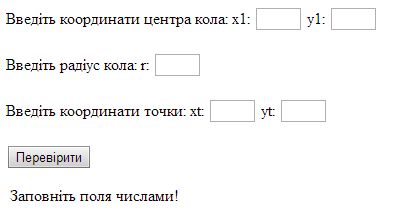 Після введення даних у поля і відправки форми, отримуємо результат:   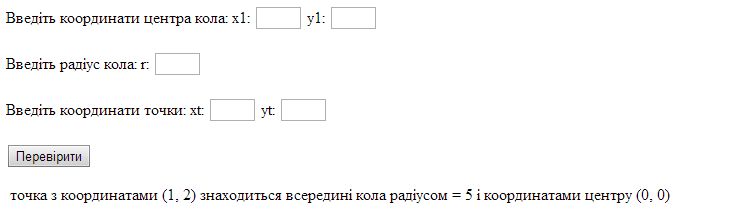 Порахуйте площу квадрату використавши функціюarea_sqr($x), значення площі виведіть на екран.Створити програму, що обраховує площу кола по її радіусу (радіус вводиться користувачем). Програма повинна використовувати функцію area_circle($x) , що повертає площу кола, де $x – радіус кола.Створити програму, що визначає яке з трьох введених чисел є найбільшим. Програма використовує функцію max_num_ of_three($x,$y,$z), що повертає  значення найбільшого з трьох введених. У випадку, коли всі числа рівні, функція повертає значення буть-якого числа. У випадку, коли два числа є рівні і більші третього, тоді вивести значення одного з цих двох.  Створити функцію this_triangle($x,$y,$z) , що визначає можливість побудови трикутника з сторін у яких довжини рівні $x, $y, $z . Функція повинна повертати логічну константну true , якщо побудова трикутника можлива, у іншому випадку функція повинна повертати false . У функціїthis_triangle($x,$y,$z) , для визначення найбільшої сторони, використайте функцію max_num_ of_three($x,$y,$z) .Створіть функцію area_triangle($x, $y, $z) яка обчислює площу трикутника за довжинами його трьох сторін. Якщо з введених сторін трикутника збудувати не можливо, тоді програма видає повідомлення: «Трикутник збудувати неможливо».Площа трикутника обчислюється за формулою Герона.Створіть функцію, яка визначає чи точка з координатами xt, yt знаходиться всередині прямокутника з координатами x1, y1, x2, y2 , назва функції:inside_rectangle($xt, $yt, $x1, $y1, $x2, $y2)Створіть функцію, яка визначає чи точка з координатами (xt, yt) знаходиться всередині кола. Центр кола знаходиться в точці О(xc,yc),  радіус кола - r.Назва функції:inside_circle($xt, $yt, $xc, $yc, $r)